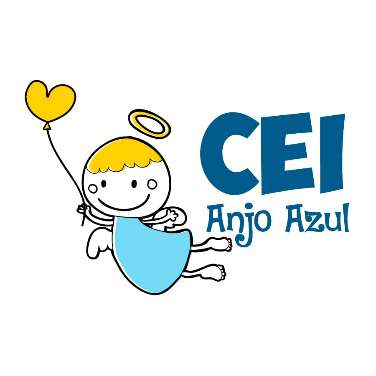 CENTRO DE EDUCAÇÃO INFANTIL ANJO AZULRua 31 de Março/nº 1508Lacerdópolis – SCCEP: 89660 000 Fone: (49) 3552 0279Coordenadora Marizane Dall’orsoletta	E mail: ceianjoazullacerdopolis@gmail.com                     Blog: www.ceianjoazul.blogspot.com Maternal I Recreação: Professora Fabiula Aparecida Silva Surdi Período: Vespertino                                         27/04 a 30/04 (3 horas semanais plataforma/WhatsApp)APROVEITEM SEU TEMPO E BRINQUEM BASTANTE!OBS: Os pais que quiserem, podem postar em suas redes sociais as crianças realizando as atividades/experiências. São experiências de aprendizagens que poderão ser repetidas durante o período. Deixar a criança brincar sozinha; evitar de pegar a todo momento no colo.Atenciosamente: CEI Anjo AzulSEGUNDATERÇAQUARTAQUINTASEXTABola no balde!Fixe um balde a uma altura compatível com a altura da criança. Delimite uma distância para que ela possa arremessar e incentive-a a acertar dentro do balde. É uma versão do basquetebol. Hora da História!Usar dois bichinhos de pelúcia como se fossem fantoches para conversar com a criança. Também dá para  cantar músicas conhecidas pela criança como se fossem os fantoches cantando. Dá ainda para variar a brincadeira modificando a voz, deixando  mais grave ou mais aguda. E ainda por fim, estimular a criança a segurar o “fantoche” para que ela conte uma história enquanto você é a plateia!.FERIADO DO TRABALHADOR